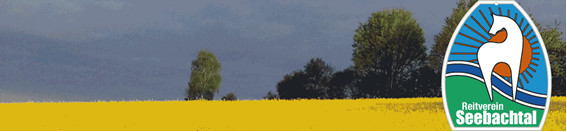 Halbjahresprogramm August bis Dezember 2020Sonntag, 19. Juli 2020	Vereinsritt	Organisation Nadine Sommer	Besammlung 10.30 Uhr beim Springplatz	Felmenackerstrasse, Ellikon a.d. ThurBei schönem Wetter ca. 12.30 Uhr, Mittagessen im Asperhof auch unberittene Mitglieder sind herzlich Willkommen	Anmeldung bis 17.07.2020 bei SerainaFreitag, 07. August 2020	GrillplauschBesammlung:	19.00 UhrWo: Hanspeter Obrecht, Katharinenberg in Nussbaumen
> Salate und Kuchen können gerne mitgebracht werdenSamstag, 08. August 2020		Bodenarbeitskurs siehe separate Ausschreibung/ Sonntag, 09. August 2020		Bei Nina Wägeli auf dem Sand					bei Schlechtwetter bei Thomas  Hofer EschenzSonntag, 13. September 2020		Plausch Gymkhana und Springen mit kleiner Festwirtschaft 
und Anprobe neue Vereinskollektion (Jacken, T Shirt, etc.)					mit 8 – 10 Geschicklichkeits- und Gehorsamsposten					Springen in 3 Stufen, 30 / 60 / 90 cm					ab 10.00 UhrWo: Thomas Hofer Hirschensprung EschenzFür Vereinsmitglieder und Pensionäre vom Stall HoferZuschauer sind herzlich willkommenStufe 0: 	Führzügel, Kinder 4. bis und mit vollendetem 10. Altersjahr, das Pferd / Pony muss durch eine erwachsene Person geführt werdenStufe 1: 	Jugendliche bis zum vollendeten 16. AltersjahrStufe 2:	ErwachseneAnmeldung bis Mo. 07.09.2020 bei Seraina mit folgenden Angaben: Name und Alter von Pferd und Reiter, gewünschte StufeSonntag, 08. November 2020	Fuchsjagd (Einladung folgt)Besammlung:	Nina Wägeli, BuchSpringer - und Nichtspringerfeld					Nachbarvereine sind herzlich eingeladen					Zeitplan gemäss sep. Ausschreibung	Anschliessend Nachtessen im Restaurant Weinberg in Warth-WeiningenVoranzeigeSamstag, 09. Januar 2021		RacletteplauschWann: 19.00 Uhr Wo: Party Scheune, NussbaumenApero im Freien, anschliessend gemütliches Beisammensitzen in der Scheune mit Raclette.Anmelden bis 28.12.2019 bei Seraina Fankhauserseraina.fankhauser@gmx.ch / 079 418 38 88 Sonntag, 10. Januar 2021		Januarloch-Ritt					Wann: 10.30 Uhr Wo: Besammlung bei Thomas Hofer, HirschensprungFreitag 5. März 2021	GeneralversammlungAn OKV Anlässen bei welchen das Startgeld vom Verein bezahlt wird, bitte vor und nach dem Start bei Nadine Sommer melden. Standarte, Schabracken und Ohrengarn sind bei Nadine abzuholen.sommer-nadine@bluewin.ch oder 079 709 90 50Liebe Vereinsmitglieder, Sponsoren und Fans des Reitvereins SeebachtalEs würde uns sehr freuen, wenn Sie unsere Anlässe besuchen würden. Natürlich finden Sie alle Veranstaltungen auf unserer Homepage unter www.reitverein-seebachtal.ch.Um aktuelle Informationen an Euch zu senden, wären wir Euch dankbar, wenn ihr uns Eure aktuelle E-Mail Adresse an petra.engler@stafag.ch mailen könntet. Im Voraus herzlichen Dank.